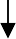 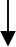 İLİŞİK KESMEEVET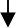 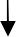 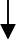 